Муниципальное бюджетное общеобразовательное учреждение«Сетоловская средняя общеобразовательная школа»Выпискаиз основной образовательной программы  среднего  общего образованияУчебный план универсального профиля СООВыписка верна 31.08.2023г.Директор   А.С.Шкабарина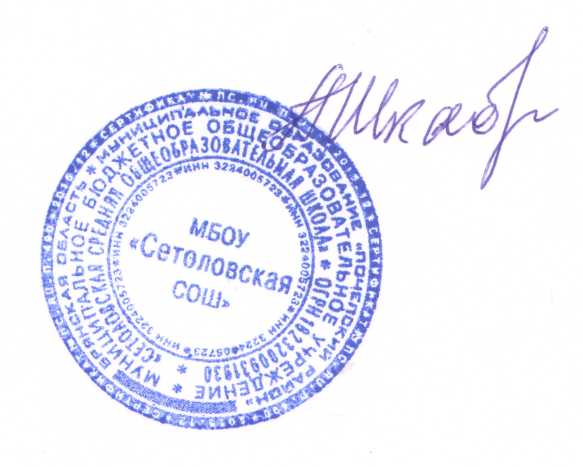 ПОЯСНИТЕЛЬНАЯЗАПИСКАУчебный план универсального профиля уровня среднего общего образования Муниципального бюджетного общеобразовательного учреждения «Сетоловская средняя общеобразовательная школа» разработан в соответствии с требованиями ФГОС СОО, ФОП СОО, СП 2.4.3648-20, СанПиН 1.2.3685-21. Учебный план – документ, который определяет перечень, трудоемкость, последовательность и распределение по периодам обучения учебных предметов, курсов, дисциплин (модулей), практики, иных видов учебной деятельности.Учебный план МБОУ «Сетоловская СОШ» обеспечивает реализацию требований ФГОС СОО, определяет общие рамки отбора учебного материала, формирования перечня результатов образования и организации образовательной деятельности.Учебный план:фиксирует максимальный объем учебной нагрузки обучающихся;определяет (регламентирует) перечень учебных предметов, курсов и время, отводимое на их освоение и организацию;распределяет учебные предметы, курсы, модули по классам и учебным годам.Реализация учебного плана начинаеся с 1 сентября 2023 года в 10 классе. Учебный план состоит из двух частей: обязательной части 
и части, формируемой участниками образовательных отношений.Обязательная часть учебного плана определяет состав учебных предметов обязательных для всех имеющих по данной программе государственную аккредитацию образовательных организаций, реализующих образовательную программу среднего общего образования, и учебное время, отводимое на их изучение по классам (годам) обучения.Часть учебного плана, формируемая участниками образовательных отношений, определяет время, отводимое на изучение учебных предметов, учебных курсов, учебных модулей по выбору обучающихся, родителей (законных представителей) несовершеннолетних обучающихся, в том числе предусматривающие углубленное изучение учебных предметов, с целью удовлетворения различных интересов обучающихся, потребностей в физическом развитии и совершенствовании, а также учитывающие этнокультурные интересы, особые образовательные потребности обучающихся с ОВЗ.Количество часов по предметам рассчитано на уровень образования с учетом максимальной общей нагрузки при пятидневной учебной неделеи 68 учебных недель за два учебных года.Универсальный профиль ориентирован на обучающихся, чей выбор«не вписывается»в рамки технологического, социально-экономического, естественно-научногои гуманитарного профилей.В основу учебного плана положен вариант федерального учебного плана универсального профиля при пятидневной учебной неделе. По запросам обучающихся и родителей школа определила 2 предмета на углубленном уровне: физика и обществознание.Время, отводимое на часть федерального учебного плана, формируемую участниками образовательных отношений, использовано на:- увеличение учебных часов, предусмотренных на изучение отдельных учебных предметов обязательной части, в том числе на углубленном уровне (предметы «Физика» и «Обществознание» в 10 и 11 классах);- введение специально разработанных учебных курсов, обеспечивающих интересы и потребности участников образовательных отношений:в 10 классе –  1 час на элективный курс по биологии;в 11 классе – по 0,5 часа на элективные курсы по русскому языку и математике, 1 час на элективный курс по биологии.Таким образом, учебный план определяет количество учебных занятий за 2 года на одного обучающегося – 2312 часов.В учебном плане предусмотрено выполнение обучающимися индивидуального(ых) проекта(ов). Индивидуальный проект выполняется обучающимся самостоятельно под руководством учителя (тьютора) по выбранной теме в рамках одного или нескольких изучаемых учебных предметов, курсов в любой избранной области деятельности: познавательной, практической, учебно-исследовательской, социальной, художественно-творческой, иной. Индивидуальный проект выполняется обучающимся в течение одного года в рамках учебного времени, специально отведенного учебным планом.Формы проведения промежуточной аттестацииРаспределение часов по годам обученияПредметная областьУчебный предметУровеньФормы ПАФормы ПАПредметная областьУчебный предметУровень10 класс11 классРусский язык 
и литератураРусский язык БПолугодовое и годовое оцениваниеПолугодовое и годовое оцениваниеРусский язык 
и литератураЛитератураБПолугодовое и годовое оцениваниеПолугодовое и годовое оцениваниеИностранные языкиИностранный языкБПолугодовое и годовое оцениваниеПолугодовое и годовое оцениваниеМатематика 
и информатикаАлгебра и начала математического анализаБПолугодовое и годовое оцениваниеПолугодовое и годовое оцениваниеМатематика 
и информатикаГеометрияБПолугодовое и годовое оцениваниеПолугодовое и годовое оцениваниеМатематика 
и информатикаВероятность 
и статистикаБПолугодовое и годовое оцениваниеПолугодовое и годовое оцениваниеМатематика 
и информатикаИнформатикаБПолугодовое и годовое оцениваниеПолугодовое и годовое оцениваниеЕстественно-научные предметыФизикаУКРПолугодовое и годовое оцениваниеЕстественно-научные предметыХимияБПолугодовое и годовое оцениваниеПолугодовое и годовое оцениваниеЕстественно-научные предметыБиологияБПолугодовое и годовое оцениваниеПолугодовое и годовое оцениваниеОбщественно-научныепредметыИсторияБПолугодовое и годовое оцениваниеПолугодовое и годовое оцениваниеОбщественно-научныепредметыОбществознаниеУКРПолугодовое и годовое оцениваниеОбщественно-научныепредметыГеографияБПолугодовое и годовое оцениваниеПолугодовое и годовое оцениваниеФизическая культура, основы безопасности жизнедеятельностиФизическая культураБПолугодовое и годовое оцениваниеПолугодовое и годовое оцениваниеФизическая культура, основы безопасности жизнедеятельностиОсновы безопасности жизнедеятельностиБПолугодовое и годовое оцениваниеПолугодовое и годовое оцениваниеИндивидуальный проектПолугодовое и годовое оценивание. Защита проекта-Предметная областьУчебный предметУровень5-ти дневная неделя5-ти дневная неделяПредметная областьУчебный предметУровеньКоличество часов в неделюКоличество часов в неделюПредметная областьУчебный предметУровень10 класс11 классОбязательная частьОбязательная частьОбязательная частьОбязательная частьОбязательная частьРусский язык 
и литератураРусский язык Б22Русский язык 
и литератураЛитератураБ33Иностранные языкиИностранный языкБ33Математика 
и информатикаАлгебра и начала математического анализаБ23Математика 
и информатикаГеометрияБ21Математика 
и информатикаВероятность 
и статистикаБ11Математика 
и информатикаИнформатикаБ11Естественно-научные предметыФизикаУ55Естественно-научные предметыХимияБ11Естественно-научные предметыБиологияБ11Общественно-научныепредметыИсторияБ22Общественно-научныепредметыОбществознаниеУ44Общественно-научныепредметыГеографияБ11Физическая культура, основы безопасности жизнедеятельностиФизическая культураБ33Физическая культура, основы безопасности жизнедеятельностиОсновы безопасности жизнедеятельностиБ11Индивидуальный проект1 -ИТОГОИТОГО3332Часть, формируемая участниками образовательных отношений:Часть, формируемая участниками образовательных отношений:12Элективный курс по русскому языкуЭлективный курс по русскому языку-0,5Элективный курс по математикеЭлективный курс по математике-0,5Элективный курс по биологииЭлективный курс по биологии11Учебные неделиУчебные недели3434Всего часовВсего часов3434Максимально допустимая недельная нагрузка в соответствии с действующими санитарными правилами и нормамиМаксимально допустимая недельная нагрузка в соответствии с действующими санитарными правилами и нормами3434Общая допустимая нагрузка за период обучения в 10-11-х классах 
в соответствии с действующими санитарными правилами и нормами 
в часах, итогоОбщая допустимая нагрузка за период обучения в 10-11-х классах 
в соответствии с действующими санитарными правилами и нормами 
в часах, итого23122312